Бородинское сражение.( решающая битва между французской  армией и русской).                            Цифры и факты .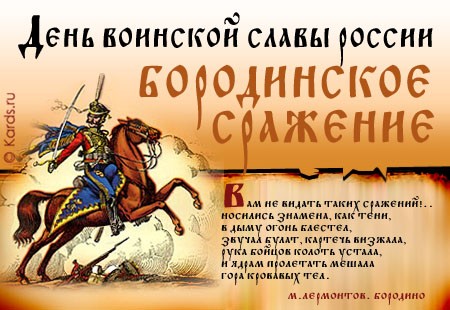 Цели и задачи: Связать воедино знания по истории, литературе, искусству. Показать взаимосвязь учебных предметов: истории, литературы, изобразительного искусства ,математики. Познакомить с именами и произведениями поэтов, писателей, художников, посвящавших свои произведения войне 1812 года.
Способствовать воспитанию у учащихся чувства гордости за славную историю нашей Родины, формированию национального самосознания, патриотизма.Цвети, отечество святое,Сынам любезное, драгое!Мы все боготворим тебяИ в жертву принести себяДля пользы твоея готовы .Карамзин «К Отечеству».В каком году началась отечественная война русского народа Вы узнаете, решив уравнение                          (х + 36,1 ) * 5,1= 9425,31В 1812 году на Бородинском поле под Москвой столкнулись две армии-русская и французская . Наши сдали все свои позиции ,отступили  , но все-таки оказались победителями . В любой войне происходили сражения, которые становились в ней переломным моментом. Для Отечественной войны в 1812 году таким моментом стало сражение, произошедшее 26 августа (по новому стилю 7 сентября) и получившее название Бородинского.Русское войско расположилось между двумя Смоленскими дорогами : старой и новой . Только по ним неприятель мог отправиться в Москву. Самое главное сражение Отечественной войны 1812 года состоялось в селе ... Лес растёт в начале слова,Не берёзовый – сосновый.Цифру видим посреди,А предлог вот – позади.Слово это отгадаетТот, кто битвы наши знает._ _ _ + _ _ _ _ + _ = _ _ _ _ _ _ _ _Сколько верст от Москвы до села Бородино ?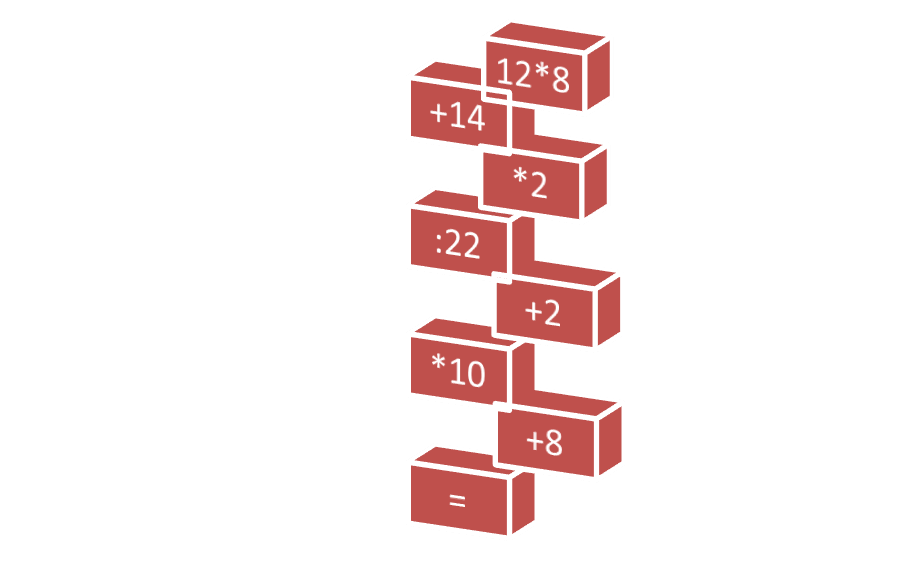 Верста -расстояние, пройденное от одного поворота плуга до другого во время пахоты .                                                                  1 верста= 1,0 67 км «Верстой» назывался верстовой столб на дороге. Выразите полученный результат в километрах .БИТВА «ГИГАНТОВ» С одной стороны в этой битве участвовала русская армия, в которой на тот момент главнокомандующим был ...Расположите результаты вычислений в порядке убывания :  0,5 : 10 = В0,7 - 0,06 = О6,73 : 10 = З4 : 0,5 = У20,36 - 12,3 = Т53 : 0,1 = К64,2 : 2 = У( генерал Михаил Илларионович Кутузов )Михаи́л Илларио́нович Голени́щев-Куту́зов (светле́йший князь Голени́щев-Куту́зов-Смоле́нский; 1745—1813)  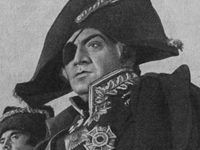 Генерал-фельдмаршал, главнокомандующий русской армией во время Отечественной войны 1812 года.  Первый полный кавалер ордена Святого Георгия.С другой – интернациональная армия, основу которой составляли французские войска, под командованием ... Расположите результаты вычислений в порядке возрастания0,76 - 0,3 =А2,4 * 3 =Л3,5 : 7 =П0,24 * 1000 =Н6 : 0,3 =Е4,504 * 0,3 =О1,6 :100 =Н5 : 0,1 =О                                                         ( Наполеон I Бонапарт )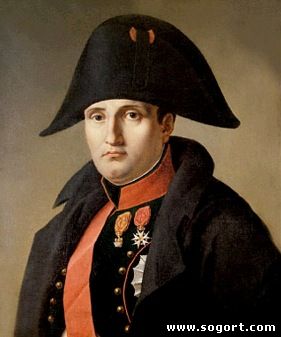 Наполео́н I Бонапа́рт  император Франциив 1804—1815 годах, великий французский полководец и государственный деятель,заложивший основы современногофранцузского государства.Войска Наполеона в начале войны были сильнее русской армии. Наши командиры выбрали тактику затяжного отступления . Мы хоть и сдавали свои позиции , но сами сдаваться не собирались.                Численность русских войск :                                                         154328 ,15 округлить до единиц тысяч               Численность французских войск :                                                       округлить до единиц тысяч 133267,379Количество орудий русских войск в Бородинской битве:               (1812-х)-(1812:2)+(1812*2)=3250+х Количество французских орудий в Бородинской битве: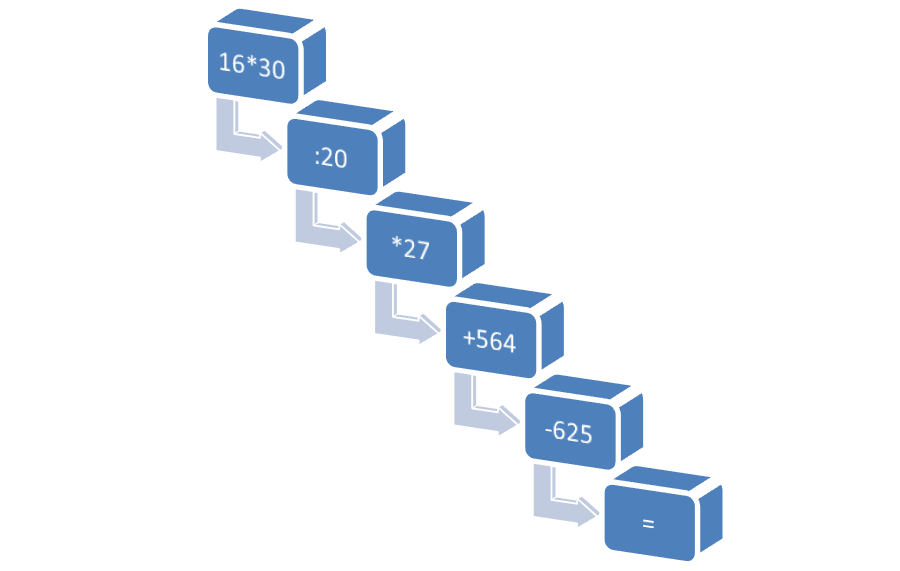 Общая численность русских войск составляла 154 тыс .человек . Среди них 11 тысяч казаков и 28 тысяч ополченцев  ( так называли защитников, которых набирали из гражданского населения) . В распоряжении русской армии было 640 орудий. У Наполеона было 133 тыс. солдат и 587 артиллерийских орудий .Французы несколько раз атаковали русские позиции. Ожесточенные бои длились почти до полудня. 800 орудий грохотали не переставая . Лица солдат были черны от пороха. Тела погибших воинов покрывали землю.Бородинская битва считается самой кровавой битвой позапрошлого века.Потери каждой из сторон составили :Определите координату точки А :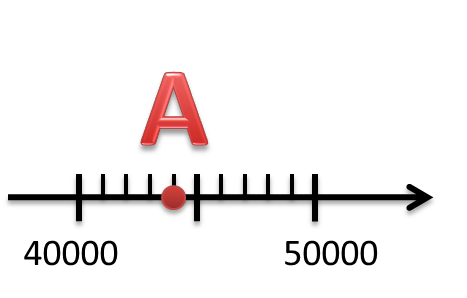 «Сей день пребудет вечным памятником мужества и отличной храбрости российских воинов, где вся пехота, кавалерия и артиллерия дрались отчаянно. Желание всякого было умереть на месте и не уступить неприятелю», – такую высокую оценку русскому воинству дал М.И. Кутузов. Составить по рисунку уравнение и решить его :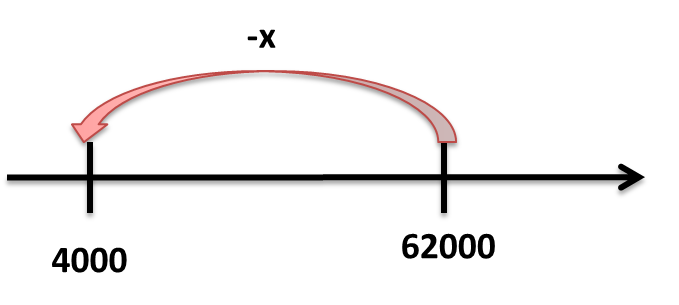 Император Наполеон вспоминал позже: «Из всех моих сражений самое ужасное то, что я дал под Москвой. Французы показали себя в нем достойными одержать победу, а русские – называться непобедимыми».Как называется песня на стихи О. Алфёровой, музыка С. Косточко?Бородино —  богатырское поле
Нам суждено веки-вечные помнить
О том сражении на груди твоей
И поколении богатырей,
Что грудь твою своей грудью закрыли.
За Русь в бою все героями были.
Их вечный зов на земле материнской,
Застывший стон о Москве уже близкой,
«Спасайте Русь!» на губах их застыло
Восторг и грусть перед всем что-то было.
Россия есть, и сыны её тоже,
Есть совесть, честь, так спаси же нас, боже.
Пусть плач и стон не витают над нами.
Суров закон быть России сынами.
Бородино в нашей памяти вечно,
Нам суждено черпать лучшее у дедов.
От новых бед и сражений кровавых
Дадим обет, что на левых и правых.
Делить мы Русь никому не позволим.
Пусть помнят все Бородинское поле.(Песня называется «Гимн русскому воинству» и посвящается Бородинской битве).Бородинское сражение было переломным этапом Отечественной войны 1812 года. Оно имело огромное международное значение. Оно сказалось на дальнейшей судьбе всей Европы. Ослабленный под Бородино Наполеон в дальнейшем понес общее поражение сначала в России, а затем и в Европе. Его империя распалась, а порабощенные им народы вновь обрели национальную независимость.                                     МОУ СОШ №7 г. Тверь                            Бородинское сражение.                            Цифры и факты.                                                                     Учитель математики                                                                                                                    Лобанова Е.В.2013 г.